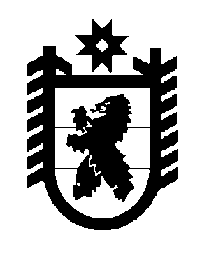 Российская Федерация Республика Карелия    ПРАВИТЕЛЬСТВО РЕСПУБЛИКИ КАРЕЛИЯРАСПОРЯЖЕНИЕ                                от  9 июля 2014 года № 434р-Пг. Петрозаводск Одобрить и подписать Соглашение между Правительством Республики Карелия и Республикой Татарстан о торгово-экономическом, научно-техническом, социальном и культурном сотрудничестве.           ГлаваРеспублики  Карелия                                                             А.П. Худилайнен